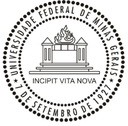 UNIVERSIDADE FEDERAL DE MINAS GERAISDESPACHOProcesso nº 23072. ...............Ao DCF/Divisão de Convênios,Estamos encaminhando, para análise, o processo supracitado, referente ao TED a ser firmado entre a UFMG e a SESu, visando o desenvolvimento do Projeto: “.................” a ser desenvolvido na Faculdade de ........................., coordenado pelo Prof.(a) .......................................................................................................................O referido TED foi aprovado ad referendum pela Congregação da Faculdade de .......................... e pela Câmara Departamental de ...............................................Segue abaixo o contato da coordenação do projeto, caso necessário:Prof(a) ...................................................Email: ....................................................Ramal: ..................................................Celular:................................................Atenciosamente,Belo Horizonte, xx de xxxxx de 20xx. [xxxxxxxxxxxxxxxxxxxxxxxxxx][Diretor(a) da xxxxxxxx/UFMG]